PROSIMY WYPEŁNIĆ DRUKOWANYMI LITERAMI I DOSTARCZYĆ DO BIURA PROJEKTU (ADRES PONIŻEJ) LUB SEKRETARIATU SZKOŁY………………………………………………………………………………….                                                                        Podpis uczestnika projektu        Do formularza zgłoszeniowego dołączam zaświadczenia od dyrektora szkoły o:nauczaniu przedmiotu/przedmiotów kształcenia zawodowego w Zespole Szkół Technicznych w Mroczkowie Gościnnym;zgodności potrzeby objęcia zaplanowanym wsparciem, tj. szkoleniem/studia podyplomowe 			 ………………………………………………………………………………….                                Podpis uczestnika projektu        Oświadczam, że pracuję na terenie województwa łódzkiego.                        ………………………………………………………………………………….                                Podpis uczestnika projektuMoje dane osobowe będą przetwarzane wyłącznie w celu rekrutacji do projektu „Centrum Kształcenia Zawodowego i Ustawicznego szansą na sprawne połączenie wysoko wyspecjalizowanej kadry dydaktycznej z oczekiwaniami otoczenia społeczno – gospodarczego wobec absolwentów kierunków branży mechanicznej i budowlanej ”, w ramach Regionalnego Programu Operacyjnego Województwa Łódzkiego na lata 2014-2020. Moje dane osobowe zostaną powierzone do przetwarzania przez:Beneficjenta realizującego Projekt – Powiat Opoczyński, ul. Kwiatowa 1a.                                             ……………………………………………………………………………….						                  Podpis uczestnika projektu              FORMULARZ ZGŁOSZENIOWY UCZESTNIKA PROJEKTU (NAUCZYCIELA)FORMULARZ ZGŁOSZENIOWY UCZESTNIKA PROJEKTU (NAUCZYCIELA)FORMULARZ ZGŁOSZENIOWY UCZESTNIKA PROJEKTU (NAUCZYCIELA)FORMULARZ ZGŁOSZENIOWY UCZESTNIKA PROJEKTU (NAUCZYCIELA)FORMULARZ ZGŁOSZENIOWY UCZESTNIKA PROJEKTU (NAUCZYCIELA)FORMULARZ ZGŁOSZENIOWY UCZESTNIKA PROJEKTU (NAUCZYCIELA)FORMULARZ ZGŁOSZENIOWY UCZESTNIKA PROJEKTU (NAUCZYCIELA)FORMULARZ ZGŁOSZENIOWY UCZESTNIKA PROJEKTU (NAUCZYCIELA)FORMULARZ ZGŁOSZENIOWY UCZESTNIKA PROJEKTU (NAUCZYCIELA)FORMULARZ ZGŁOSZENIOWY UCZESTNIKA PROJEKTU (NAUCZYCIELA)NRZgłoszenie do udziału w ramach projektu „Centrum Kształcenia Zawodowego i Ustawicznego szansą na sprawne połączenie wysoko wyspecjalizowanej kadry dydaktycznej z oczekiwaniami społeczno – gospodarczego wobec absolwentów kierunków branży mechanicznej i budowlanej” współfinansowanego ze środków Europejskiego Funduszu Społecznego w ramach Regionalnego Programu Operacyjnego Województwa Łódzkiego na lata 2014-2020Zgłoszenie do udziału w ramach projektu „Centrum Kształcenia Zawodowego i Ustawicznego szansą na sprawne połączenie wysoko wyspecjalizowanej kadry dydaktycznej z oczekiwaniami społeczno – gospodarczego wobec absolwentów kierunków branży mechanicznej i budowlanej” współfinansowanego ze środków Europejskiego Funduszu Społecznego w ramach Regionalnego Programu Operacyjnego Województwa Łódzkiego na lata 2014-2020Zgłoszenie do udziału w ramach projektu „Centrum Kształcenia Zawodowego i Ustawicznego szansą na sprawne połączenie wysoko wyspecjalizowanej kadry dydaktycznej z oczekiwaniami społeczno – gospodarczego wobec absolwentów kierunków branży mechanicznej i budowlanej” współfinansowanego ze środków Europejskiego Funduszu Społecznego w ramach Regionalnego Programu Operacyjnego Województwa Łódzkiego na lata 2014-2020Zgłoszenie do udziału w ramach projektu „Centrum Kształcenia Zawodowego i Ustawicznego szansą na sprawne połączenie wysoko wyspecjalizowanej kadry dydaktycznej z oczekiwaniami społeczno – gospodarczego wobec absolwentów kierunków branży mechanicznej i budowlanej” współfinansowanego ze środków Europejskiego Funduszu Społecznego w ramach Regionalnego Programu Operacyjnego Województwa Łódzkiego na lata 2014-2020Zgłoszenie do udziału w ramach projektu „Centrum Kształcenia Zawodowego i Ustawicznego szansą na sprawne połączenie wysoko wyspecjalizowanej kadry dydaktycznej z oczekiwaniami społeczno – gospodarczego wobec absolwentów kierunków branży mechanicznej i budowlanej” współfinansowanego ze środków Europejskiego Funduszu Społecznego w ramach Regionalnego Programu Operacyjnego Województwa Łódzkiego na lata 2014-2020Zgłoszenie do udziału w ramach projektu „Centrum Kształcenia Zawodowego i Ustawicznego szansą na sprawne połączenie wysoko wyspecjalizowanej kadry dydaktycznej z oczekiwaniami społeczno – gospodarczego wobec absolwentów kierunków branży mechanicznej i budowlanej” współfinansowanego ze środków Europejskiego Funduszu Społecznego w ramach Regionalnego Programu Operacyjnego Województwa Łódzkiego na lata 2014-2020Zgłoszenie do udziału w ramach projektu „Centrum Kształcenia Zawodowego i Ustawicznego szansą na sprawne połączenie wysoko wyspecjalizowanej kadry dydaktycznej z oczekiwaniami społeczno – gospodarczego wobec absolwentów kierunków branży mechanicznej i budowlanej” współfinansowanego ze środków Europejskiego Funduszu Społecznego w ramach Regionalnego Programu Operacyjnego Województwa Łódzkiego na lata 2014-2020Zgłoszenie do udziału w ramach projektu „Centrum Kształcenia Zawodowego i Ustawicznego szansą na sprawne połączenie wysoko wyspecjalizowanej kadry dydaktycznej z oczekiwaniami społeczno – gospodarczego wobec absolwentów kierunków branży mechanicznej i budowlanej” współfinansowanego ze środków Europejskiego Funduszu Społecznego w ramach Regionalnego Programu Operacyjnego Województwa Łódzkiego na lata 2014-2020Zgłoszenie do udziału w ramach projektu „Centrum Kształcenia Zawodowego i Ustawicznego szansą na sprawne połączenie wysoko wyspecjalizowanej kadry dydaktycznej z oczekiwaniami społeczno – gospodarczego wobec absolwentów kierunków branży mechanicznej i budowlanej” współfinansowanego ze środków Europejskiego Funduszu Społecznego w ramach Regionalnego Programu Operacyjnego Województwa Łódzkiego na lata 2014-2020Zgłoszenie do udziału w ramach projektu „Centrum Kształcenia Zawodowego i Ustawicznego szansą na sprawne połączenie wysoko wyspecjalizowanej kadry dydaktycznej z oczekiwaniami społeczno – gospodarczego wobec absolwentów kierunków branży mechanicznej i budowlanej” współfinansowanego ze środków Europejskiego Funduszu Społecznego w ramach Regionalnego Programu Operacyjnego Województwa Łódzkiego na lata 2014-2020Zgłoszenie do udziału w ramach projektu „Centrum Kształcenia Zawodowego i Ustawicznego szansą na sprawne połączenie wysoko wyspecjalizowanej kadry dydaktycznej z oczekiwaniami społeczno – gospodarczego wobec absolwentów kierunków branży mechanicznej i budowlanej” współfinansowanego ze środków Europejskiego Funduszu Społecznego w ramach Regionalnego Programu Operacyjnego Województwa Łódzkiego na lata 2014-2020NALEŻY PRZY WYBRANYCH ZAJĘCIACH WPISAĆ ZNAK „X”NALEŻY PRZY WYBRANYCH ZAJĘCIACH WPISAĆ ZNAK „X”NALEŻY PRZY WYBRANYCH ZAJĘCIACH WPISAĆ ZNAK „X”NALEŻY PRZY WYBRANYCH ZAJĘCIACH WPISAĆ ZNAK „X”NALEŻY PRZY WYBRANYCH ZAJĘCIACH WPISAĆ ZNAK „X”NALEŻY PRZY WYBRANYCH ZAJĘCIACH WPISAĆ ZNAK „X”NALEŻY PRZY WYBRANYCH ZAJĘCIACH WPISAĆ ZNAK „X”NALEŻY PRZY WYBRANYCH ZAJĘCIACH WPISAĆ ZNAK „X”NALEŻY PRZY WYBRANYCH ZAJĘCIACH WPISAĆ ZNAK „X”NALEŻY PRZY WYBRANYCH ZAJĘCIACH WPISAĆ ZNAK „X”NALEŻY PRZY WYBRANYCH ZAJĘCIACH WPISAĆ ZNAK „X”Studia podyplomowe:Studia podyplomowe:Studia podyplomowe:Studia podyplomowe:Studia podyplomowe:Studia podyplomowe:Studia podyplomowe:Studia podyplomowe:Studia podyplomowe:Studia podyplomowe:Studia podyplomowe:- TECHNIKA I MECHATRONIKA POJAZDÓW SAMOCHODOWYCH- TECHNIKA I MECHATRONIKA POJAZDÓW SAMOCHODOWYCH- TECHNIKA I MECHATRONIKA POJAZDÓW SAMOCHODOWYCH- TECHNIKA I MECHATRONIKA POJAZDÓW SAMOCHODOWYCH- TECHNIKA I MECHATRONIKA POJAZDÓW SAMOCHODOWYCH- TECHNIKA I MECHATRONIKA POJAZDÓW SAMOCHODOWYCH- TECHNIKA I MECHATRONIKA POJAZDÓW SAMOCHODOWYCH- TECHNIKA I MECHATRONIKA POJAZDÓW SAMOCHODOWYCH- PROGRAMOWANIE OBRABIAREK STEROWANYCH NUMERYCZNIE- PROGRAMOWANIE OBRABIAREK STEROWANYCH NUMERYCZNIE- PROGRAMOWANIE OBRABIAREK STEROWANYCH NUMERYCZNIE- PROGRAMOWANIE OBRABIAREK STEROWANYCH NUMERYCZNIE- PROGRAMOWANIE OBRABIAREK STEROWANYCH NUMERYCZNIE- PROGRAMOWANIE OBRABIAREK STEROWANYCH NUMERYCZNIE- PROGRAMOWANIE OBRABIAREK STEROWANYCH NUMERYCZNIE- PROGRAMOWANIE OBRABIAREK STEROWANYCH NUMERYCZNIE- DIAGNOSTYKA, MECHATRONIKA, I RZECZOZNAWSTWO SAMOCHODOWE ORAZ UBEZPIECZENIA- DIAGNOSTYKA, MECHATRONIKA, I RZECZOZNAWSTWO SAMOCHODOWE ORAZ UBEZPIECZENIA- DIAGNOSTYKA, MECHATRONIKA, I RZECZOZNAWSTWO SAMOCHODOWE ORAZ UBEZPIECZENIA- DIAGNOSTYKA, MECHATRONIKA, I RZECZOZNAWSTWO SAMOCHODOWE ORAZ UBEZPIECZENIA- DIAGNOSTYKA, MECHATRONIKA, I RZECZOZNAWSTWO SAMOCHODOWE ORAZ UBEZPIECZENIA- DIAGNOSTYKA, MECHATRONIKA, I RZECZOZNAWSTWO SAMOCHODOWE ORAZ UBEZPIECZENIA- DIAGNOSTYKA, MECHATRONIKA, I RZECZOZNAWSTWO SAMOCHODOWE ORAZ UBEZPIECZENIA- DIAGNOSTYKA, MECHATRONIKA, I RZECZOZNAWSTWO SAMOCHODOWE ORAZ UBEZPIECZENIASzkolenia:Szkolenia:Szkolenia:Szkolenia:Szkolenia:Szkolenia:Szkolenia:Szkolenia:Szkolenia:Szkolenia:Szkolenia:- ELEKTRONIKA I ELEKTROTECHNIKA Z ZAKRESU MECHANIKI POJAZDOWEJ- ELEKTRONIKA I ELEKTROTECHNIKA Z ZAKRESU MECHANIKI POJAZDOWEJ- ELEKTRONIKA I ELEKTROTECHNIKA Z ZAKRESU MECHANIKI POJAZDOWEJ- ELEKTRONIKA I ELEKTROTECHNIKA Z ZAKRESU MECHANIKI POJAZDOWEJ- ELEKTRONIKA I ELEKTROTECHNIKA Z ZAKRESU MECHANIKI POJAZDOWEJ- ELEKTRONIKA I ELEKTROTECHNIKA Z ZAKRESU MECHANIKI POJAZDOWEJ- ELEKTRONIKA I ELEKTROTECHNIKA Z ZAKRESU MECHANIKI POJAZDOWEJ- ELEKTRONIKA I ELEKTROTECHNIKA Z ZAKRESU MECHANIKI POJAZDOWEJ- DIAGNOSTYKA SILNIKÓW SPALINOWYCH- DIAGNOSTYKA SILNIKÓW SPALINOWYCH- DIAGNOSTYKA SILNIKÓW SPALINOWYCH- DIAGNOSTYKA SILNIKÓW SPALINOWYCH- DIAGNOSTYKA SILNIKÓW SPALINOWYCH- DIAGNOSTYKA SILNIKÓW SPALINOWYCH- DIAGNOSTYKA SILNIKÓW SPALINOWYCH- DIAGNOSTYKA SILNIKÓW SPALINOWYCHDANE OSOBOWEDANE OSOBOWEDANE OSOBOWEDANE OSOBOWEDANE OSOBOWEDANE OSOBOWEDANE OSOBOWEDANE OSOBOWEDANE OSOBOWEDANE OSOBOWEDANE OSOBOWENazwiskoImię (imiona)Płeć (zaznaczyć x)KobietaMężczyznaMężczyznaMężczyznaMężczyznaData i miejsce urodzeniaPeselPeselPeselPeselWykształcenieADRES ZAMIESZKANIAADRES ZAMIESZKANIAADRES ZAMIESZKANIAADRES ZAMIESZKANIAADRES ZAMIESZKANIAADRES ZAMIESZKANIAADRES ZAMIESZKANIAADRES ZAMIESZKANIAADRES ZAMIESZKANIAADRES ZAMIESZKANIAADRES ZAMIESZKANIAMiejscowośćKod pocztowyKod pocztowyKod pocztowyUlicaNr domuNr domuNr lokaluNr lokaluNr lokaluWojewództwoPowiatPowiatPowiatGminaAdres poczty elektronicznejTelefon stacjonarnyTelefon stacjonarnyTelefon stacjonarnyTelefon komórkowyJestem nauczycielem/nauczycielką przedmiotów kształcenia zawodowego  w Zespole Szkół Technicznych  w Mroczkowie Gościnnym . Prowadzę kształcenie zawodowe z przedmiotów:Jestem nauczycielem/nauczycielką przedmiotów kształcenia zawodowego  w Zespole Szkół Technicznych  w Mroczkowie Gościnnym . Prowadzę kształcenie zawodowe z przedmiotów:Jestem nauczycielem/nauczycielką przedmiotów kształcenia zawodowego  w Zespole Szkół Technicznych  w Mroczkowie Gościnnym . Prowadzę kształcenie zawodowe z przedmiotów:Jestem nauczycielem/nauczycielką przedmiotów kształcenia zawodowego  w Zespole Szkół Technicznych  w Mroczkowie Gościnnym . Prowadzę kształcenie zawodowe z przedmiotów:Jestem nauczycielem/nauczycielką przedmiotów kształcenia zawodowego  w Zespole Szkół Technicznych  w Mroczkowie Gościnnym . Prowadzę kształcenie zawodowe z przedmiotów:Jestem nauczycielem/nauczycielką przedmiotów kształcenia zawodowego  w Zespole Szkół Technicznych  w Mroczkowie Gościnnym . Prowadzę kształcenie zawodowe z przedmiotów:Jestem nauczycielem/nauczycielką przedmiotów kształcenia zawodowego  w Zespole Szkół Technicznych  w Mroczkowie Gościnnym . Prowadzę kształcenie zawodowe z przedmiotów:Jestem nauczycielem/nauczycielką przedmiotów kształcenia zawodowego  w Zespole Szkół Technicznych  w Mroczkowie Gościnnym . Prowadzę kształcenie zawodowe z przedmiotów:Jestem nauczycielem/nauczycielką przedmiotów kształcenia zawodowego  w Zespole Szkół Technicznych  w Mroczkowie Gościnnym . Prowadzę kształcenie zawodowe z przedmiotów:Jestem nauczycielem/nauczycielką przedmiotów kształcenia zawodowego  w Zespole Szkół Technicznych  w Mroczkowie Gościnnym . Prowadzę kształcenie zawodowe z przedmiotów:Jestem nauczycielem/nauczycielką przedmiotów kształcenia zawodowego  w Zespole Szkół Technicznych  w Mroczkowie Gościnnym . Prowadzę kształcenie zawodowe z przedmiotów:W przypadku zgłoszeń dokonanych przez osoby z różnymi niepełnosprawnościami prosimy o podanie zakresu koniecznych udogodnień, które ewentualnie moglibyśmy zapewnićW przypadku zgłoszeń dokonanych przez osoby z różnymi niepełnosprawnościami prosimy o podanie zakresu koniecznych udogodnień, które ewentualnie moglibyśmy zapewnićW przypadku zgłoszeń dokonanych przez osoby z różnymi niepełnosprawnościami prosimy o podanie zakresu koniecznych udogodnień, które ewentualnie moglibyśmy zapewnićW przypadku zgłoszeń dokonanych przez osoby z różnymi niepełnosprawnościami prosimy o podanie zakresu koniecznych udogodnień, które ewentualnie moglibyśmy zapewnić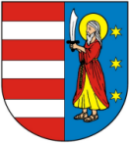 Powiat Opoczyński   ul. Kwiatowa 1a   26-300 Opocznowww.opocznopowiat.pl     Biuro Projektu: ul. Rolna 6, pok. 205     26-300 Opoczno     tel. 44 736 15 54